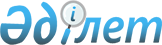 "Ақпаратқа қол жеткізу және беру қағидаларын бекіту туралы" Қазақстан Республикасы Премьер-Министрінің орынбасары - Қазақстан Республикасы Индустрия және жаңа технологиялар министрінің 2013 жылғы 24 сәуірдегі № 135 бұйрығының күші жойылды деп тану туралыҚазақстан Республикасы Инвестициялар және даму министрінің 2016 жылғы 8 сәуірдегі № 350 бұйрығы

      «Нормативтік құқықтық актілер туралы» 1998 жылғы 24 наурыздағы Қазақстан Республикасы Заңының 43-1-бабының 1-тармағына сәйкес, БҰЙЫРАМЫН:



      1. «Ақпаратқа қол жеткізу және беру қағидаларын бекіту туралы» Қазақстан Республикасы Премьер-Министрінің орынбасары – Қазақстан Республикасы Индустрия және жаңа технологиялар министрінің 2013 жылғы 24 сәуірдегі № 135 бұйрығының (Нормативтік құқықтық актілерді мемлекеттік тіркеу тізілімінде № 8470 болып тіркелген, "Егемен Қазақстан" газетінде 2013 жылғы 24 шілдедегі № 176 (28115) жарияланған) күші жойылды деп танылсын. 



      2. Қазақстан Республикасы Инвестициялар және даму министрлігінің Индустриялық даму және өнеркәсіптік қауіпсіздік комитеті (А.Қ. Ержанов):



      1) осы бұйрықтың көшірмесін бір апта мерзімінде Қазақстан Республикасы Әділет министрлігіне жіберуді; 



      2) осы бұйрықты мерзімді баспа басылымдарында, «Әділет» ақпараттық-құқықтық жүйесінде ресми жариялауын;



      3) осы бұйрықты Қазақстан Республикасы Инвестициялар және даму министрлігінің ресми интернет-ресурсында орналастыруды қамтамасыз етсін.



      3. Осы бұйрықтың орындалуын бақылау жетекшілік ететін Қазақстан Республикасының Инвестициялар және даму вице-министріне жүктелсін. 



      4. Осы бұйрық қол қойылған күнінен бастап күшіне енеді.      Министр                                    Ә. Исекешев
					© 2012. Қазақстан Республикасы Әділет министрлігінің «Қазақстан Республикасының Заңнама және құқықтық ақпарат институты» ШЖҚ РМК
				